OSNOVNA ŠKOLA TRNOVITIČKI POPOVAC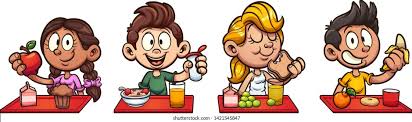 JELOVNIK  ŠKOLSKE KUHINJE ZA OŽUJAK 2023.Zadržavamo pravo izmjene jelovnika ukoliko dođe do problema pri nabavi namirnica.1.3. SRIJEDAVARIVO OD GRAŠKA SA SVINJETINOM, MRKVOM I NOKLICAMA, SOK2.3. ČETVRTAKPILEĆI MEDALJONI , RIŽA SA POVRĆEM,ZELENA SALATA3.3. PETAKFILE SOMA, KRUMPIR S BLITVOM, VOĆE 6.3. PONEDJELJAKTJESTENINA RAJČICOM I PARMEZANOM, PUDING7.3.    UTORAKGULAŠ SA SVINJETINOM I POVRĆEM, PALENTA I SEZONSKA SALATA8.3.   SRIJEDAVARIVO OD GRAHA I JEČMA, KUKURUZNA ZLEVANKA9.3. ČETVRTAKMESNA ŠTRUCA, PIRE OD KRUMPIRA I CVJETAČE, SEZONSKA SALATA10.3.  PETAKRIŽOTO S MORSKIM PLODOVIMA, SEZONSKA SALATA13.3. PONEDJELJAKŠPAGETI S BOLOGNESE UMAKOM, CIKLA14.3.  UTORAKPANIRANA PILEĆA PRSA I KRUMPIR , SEZONSKA SALATA15.3.   SRIJEDARIŽA S PUREĆIM MLJEVENIM MESOM, SEZONSKA SALATA16.3. ČETVRTAKVARIVO OD MAHUNA S MESOM, BANANA17.3.   PETAKPRŽENE PAPALINE, GRAH SALATA, SOK20.3. PONEDJELJAKVARIVO OD LEĆE I PILETINE, SOK21.3. UTORAKKRPICE SA ZELJEM I KOBASICAMA, ŠKOLSKA ŠTRUDLA S VIŠNJAMA22.3. SRIJEDAMIJEŠANO VARIVO S BIJELIM MESOM I NOKLICAMA, VOĆE23.3. ČETVRTAKPEČENA PILETINA I MLINCI, ZELENA SALATA24.3. PETAKPANIRANI OSLIĆ I POVRĆE, JABUKA27.3. PONEDJELJAKTJESTENINA S VRHNJEM I PANCETOM, SALATA28.3. UTORAKVARIVO OD KELJA S MESOM, VOĆNI JOGURT29.3. SRIJEDAKOSANI ODREZAK, PIRE KRUMPIR, SEZONSKA SALATA30.3. ČETVRTAKRIŽA S PILEĆIM BIJELIM MESOM I POVRĆEM, CIKLA31.3. PETAKMANEŠTRA S GRAHOM I KUKURUZOM, SOK